Publicado en Madrid el 22/07/2020 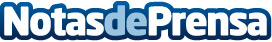 Campus de Empleo y Tecnología para frenar la brecha digital en familias en situación de riesgo de exclusión socialLa Fundación Adecco, con la colaboración de 13 empresas y entidades, ha llevado a cabo el Campus Empleo y Tecnología para formar en el uso de las nuevas tecnologías a 12 madres al frente de familias monoparentales, en situación de desempleoDatos de contacto:Autor914115868Nota de prensa publicada en: https://www.notasdeprensa.es/campus-de-empleo-y-tecnologia-para-frenar-la Categorias: Nacional Sociedad E-Commerce Solidaridad y cooperación Recursos humanos Innovación Tecnológica http://www.notasdeprensa.es